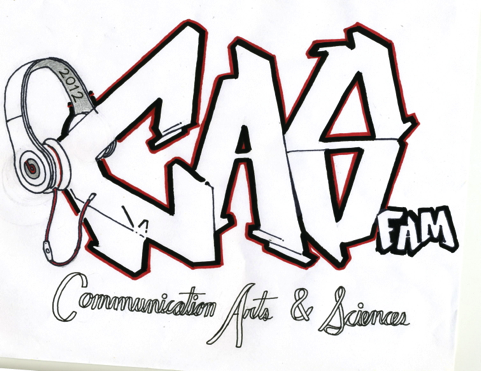 Venturing Outside the Box: Creating and SustainingA True Learning Community throughOvernight RetreatsPresenters: Amy Crawford, Philip Halpern, Hasmig Minassian & Dana MoranCommunication Arts and SciencesBerkeley High SchoolBerkeley, CA2013Cover Art by Eduardo Zazueta, class of 2012Venturing Outside the Box: Creating and Sustaining a True Learning Community through Overnight RetreatsPresenters: Amy Crawford, Philip Halpern, Hasmig Minassian & Dana MoranCommunication Arts and SciencesBerkeley High SchoolBerkeley, CAWelcome to our session!!  We are excited to share our experiences with you and hope to inspire you to take the concept of overnight retreats back to your teams.Getting outside the classroom allows teachers and students to get to know each other in a different context.  The opening activities are designed as ice-breakers so that participants can get to know each other better through fun and games.  Everyone is encouraged to find out something about another person that they didn’t know before.The deeper, risk-taking activities allow students and teachers to see and hear that we have much more in common than we might think, and that most of us have stories to tell that no one can see.  The strength, bravery, and perseverance of our peers and colleagues is sometimes heart-breaking, but also stunning and inspiring.The trust and admiration that develops on retreats transfers into the classroom by helping to create a safer learning environment where students can take more academic risks, both in thinking and effort or motivation.  Students who have previously had very little success in school, or have experienced trauma in their lives outside of school, have the highest affective filters.  These students stand to benefit the most from the assurances of a truly safe learning environment.  Here are some things students have to say about the benefits of overnight retreats:“...talking to Sergio late night on the beach. We talked about how finally we’re not the only ones in our classes stuck in the same situation, that we face many of the same obstacles. As we talked I realized that in the future that’s how life will feel. Our talk reminded me of the many talks my parents have with other grown-ups: about life and obstacles—but like them we spoke with joy and created this sense of unity.”“I want to bring back that warmth where everybody feels free and safe just having a good time...people talking to people they don’t usually talk to, mixing it up on who they hang out with, and people acting themselves. I want to bring the cohesiveness of our class back into school.”In the pages that follow, you will find a timeline checklist, a sample agenda, and several of our favorite activities with detailed instructions for facilitators.  All other necessary documents will be posted on the conference’s web site.  Please don’t hesitate to contact us with questions or feedback. amycrawford@berkeley.net	                  philhalpern@berkeley.nethasmigminassian@berkeley.net	danamoran@berkeley.netTimeline Check List for Organizing Overnight RetreatsLate August (first month of school):  Contact retreat center for dates Gather paperwork for school board approval and submitFill out transportation request for school buses Submit authorization for liability insurance Put on school’s master calendarAdvertise dates to families at Back to School Night (if possible)Two months before: Sign contract with facility and pay depositSend families a reminder email with a save the date and information about the price.One month before: Create and hand out a “Retreat Info Packet” that has information for families, price, deadlines, and permission slipGather students in planning meetings to discuss agendaAsk all staff who are attending to RSVP with exact time span of their attendance and remind them to get their subs!Ongoing:Collect money and permission slips; Continue meeting with planning committee3 weeks before: Have students create a snack list for retreat and designate 2 student/parent shopper volunteers.2 weeks before: Confirm buses Make deadline for students to hand in permission slips and moneyFinalize agenda and supply list. Designate student/parent to shop for supplies1 week before: Communicate final numbers of kids and staff to the retreat centerPrint out and go over retreat contract with students. Make sure they understand and sign. Once planning committee has finalized agenda, create home groups with final list of attendeesSend out reminder email to staffWeek of: Collect retreat contracts Go over packing list with studentsMake arrangements for students who aren’t coming (which class will they be in, etc.);Remind students where they are meeting youVerify with shoppers where to meet you to transfer food and suppliesPhotocopy agendas, make sure all supplies for activities are packed and preppedDay of: Meet students at the bus on time; Check them in on a clipboard; Give final count to bus drivers and your administration before you leaveHave a great time!!!Communication Arts, and SciencesBerkeley High School2013Agenda CAS Sophomore Retreat 2012-Pt. Bonita YMCAWednesday November 7th Thursday November 8th Needs: Teachers responsible for their kids AT ALL TIMES, need a staff for fire and for night hikeTalk about bed-checks after lights out, counting kids, etc. HOME GROUPS: Minassian, Berent, Martinez, Daly, Garfinkel, Brewer (Katz, Sandberg, Moran)Shopping ListSnacks:White String CheeseCorn tortilla chipsNutter ButtersCut veggie plate with dipsFruit (cuties do well)Red VinesCheezitsChocolate Covered pretzelsYogurt raisinsChipsPretzelsReesesTrail mixOreosBag of flour6 oranges, the larger the better, (for a game)S;mores stuff: Chocolate (3 big tablets) , Graham Crackers (one box) , Marshmallows (one bag)Bag of candy (as prizes for campus clean up)Non-Food SuppliesToilet Paper-7 rollsPack of balloons to blow upIndex Cards 2,100 of them (not kidding about this amount)Paper bags (pack of 100)Black ink pens (enough for 100 ppl)Ball of pretty colored yarnBox or bundle of firewoodLong stick matchesBall of string (like twine)Safety pins (small box)Small bag of gummy bearsBring:Bowl for flour game, garden spade for flour game, sharpies, cut up paper, scissors, tape, plastic spoonsCopies of:  Send me someone who, Trike questions, Stand and Declare Qs, Discussion Prompts and Agenda, Agendas for each staff member, Perm Slips/ContractsAgenda for all CAS Sophomore Talk 3:30-4:30Need:  Assigned groups of dyads and then foursomesAgreements on the BoardObjectivesPromptsSticky Pad Paper and PENSPrompts:(on the sticky paper)What do you see that prevents the CAS Sophomore class from being a productive learning community?
What changes do we want to see in the CAS Sophomore Class?What do we need from each other?How, specifically will we make those changes?(Discussion questions to get at answers to above questions)Describe your ideal learning environment 
List classmates you see contributing to a productive learning environment, and explain what they are doing specifically.What are the specific ways you contribute to a positive learning environment, or take away from it?
What’s your level of commitment to actually making a positive learning environment, scale of 1-5, explain?Objectives:I will understand my role/responsibility in the CAS Learning CommunityI will learn how to make CAS a safer place and a better learning communityI will understand my peer’s perspectivesAgreements:One mic ruleStep up, step backNo personal digsAssume positive intentSuggestion for end or follow-up: Small group of kids write up a sophomore class contract that incorporates all of these ideas, kids discuss and sign when we are back in school and then measure how well they are doing in 4 weeks and again at the semester.STAND AND DECLARE (Sophomore and/or Junior Retreat)This activity addresses sensitive, personal issues and requires a safe environment and strong facilitation!   This activity should be scheduled after other trust-building and community-building activities.NOTE: This activity is sometimes called “Cross the Line” or “Step Into the Circle.”  Participants can be lined up and asked to cross the line (take a step forward) when statements apply, or stand in a circle and asked to take a step into the circle.  Participants should never be allowed to sit and just raise hands.  It is very important for participants to physically move in response to a prompt because it requires more courage and is much less ambiguous.Objectives/Purpose:	--  To provide a structured and safe way for people to appreciate the diversity in a group.	--  To make visible the similarities between people who may seem different on the surface.	--  To allow participants to choose whether to acknowledge facets of their identities.	--  To provide a respectful way of discussing sensitive issues.Time: About 30 minutes including introduction.  Another 15 or so for debrief.Introduction for Participants:Say something like the following to students: “We have been discussing the issue of identity.  This activity will allow us to consider and learn some things about ourselves and others.”Guidelines for Participants:Read and/or explain these out loud to students just before the activity is to begin.The following guidelines must be reviewed and agreed upon by all participants:It is crucial for everyone to watch and listen during this exercise.  Everyone must be totally silent.  This means no talking, commenting, snickering, giggling or asking questions.  Anyone who violates this will be asked to leave because silence is important for trust.No one participating in this exercise is under any pressure to share anything they do not feel comfortable with.  Everyone has the right to pass, although you are encouraged to be brave and honest.  Everyone learns more if everyone is more honest.Everyone decides for him/her self whether they want to cross the line.  No telling others to do so. The questions intentionally start off easy and get harder.Some of the statements in the exercise may have ambiguous meaning (e.g. some questions may ask about things which have happened “recently.”  You what “recent” means...) Each person decides for him/ her self what the question means and stands or sits based on their own interpretation.  In other words, YOU decide what it means and YOU decide whether or not you want to cross the line.  Sorry, but no clarifying questions allowed.Confidentiality is a must.  Everyone must agree that what we do in this room today stays in this roomWe will talk about this exercise AFTER we are finished.Are there any questions?If you feel you CANNOT follow these rules, please raise your hand now and you may leave until the activity is over.Periodically throughout the activity, remind students to look around and see who is standing and who is not before sitting back down.  Remind them to think about how it feels, and constantly remind them to be silent.Statements:Begin each prompt with, “Please stand (or cross the line, or step into the circle) if you...” 2.  are not from California 3.  are  male 4.  are female 5.  are Christian 6.  are Catholic 7.  are Jewish 8.  are Muslim 9.  are Buddhist10. believe in any other religion not already mentioned11.  are agnostic, atheist, or do not believe in any God or gods12.  are Asian or Asian American13.  are Black, African or African American14.  are Chicano, Latino or Hispanic 15.  are Native American or American Indian16.  are White, Caucasian or European American16.  are of mixed racial or ethnic heritage17.  feel you know very little about your cultural heritage18.  would describe your family as blue collar, working class or poor19.  would describe your family as middle class20.  would describe your family as upper class or rich21.  are the only child in your family22.  have high self-esteem23.  have had serious thoughts of dropping out of school24.  generally feel you get the best grades you are capable of getting25.  feel attractive26.  have birth parents that are divorced26.  have birth parents that were never married27.  believe your parents should be divorced28.  are a parent29.  do not get along with one or both of your parents30.  have laughed at yourself recently31.  have a close friend or family member in jail or prison32.  have a close friend or family member who has been harassed by the police33.  have yourself been harassed by the police34.  have been arrested35.  have had a close friend or family member die as the result of violence36.  have a close friend or family member who is gay, lesbian or bisexual37.  have experienced the effects of alcoholism in your family38.  suspect that one of your peers abuses alcohol or drugs39.  have a close friend or family member that has experienced child abuse40.  have a close friend or family member that has been sexually abused or assaulted41.  have a close friend or family member that has seriously thought of suicide42.  have a close friend or family member that has committed suicide43.  are currently supporting yourself financially44.  do not live with either of your birth parents45.  live in neighborhood you do not consider safe46.  have been called derogatory names based on your ethnicity47.  have been put down or made to feel ashamed because of your ethnicity, culture or  religion48.  have been called a failure or been told you can’t succeed by a parent, teacher or other 	authority figure49.  have been teased or put down because of the size or shape of your body or parts of your body50.  have been teased or put down for being too smart or for getting good grades51.  have ever dieted or exercised to change to size or shape of your body52.  feel you are often misunderstood53.  believe that love is a crucial part of your life54.  believe money is the most important element  in one’s life55.  were raised to believe that being tough is more important than being caring56.  have saved someone’s life57.  have had your life saved by someone else58.  feel you will live a short life59.  have carried a weapon with the intent to use it in the past60.  have been threatened with a weapon in the past61.  have a close friend or family member who is HIV positive62.  have a close friend or family member who has died of AIDS63.  believe that one or both of your parents is/are racist, sexist or homophobic64.  want to be happy in lifeDebrief:Tell everyone to relax and thank them for their participation and honesty.  Remind them that if any issues were raised for them for which they feel they would like some help or more information, they can come and see you for referrals.  Be aware that this activity may open up issues for students, and facilitators must be able to help students get support if they need or want it.Ask students:--  Why did we do this?             To think about the experiences which have shaped our lives             To see similarities among people who are different on the surface--  What did it feel like to do this exercise?--  How did it feel to be the only one standing?  the only one not standing?--  How did it feel to not be able to explain your answer to the group?  Does anyone want to explain one of your responses now?--  Were you surprised by anything you saw?Communication Arts and SciencesBerkeley High School2013Artifact Share (Sophomore and Junior Retreats): Evening ActivityThis activity is the centerpiece of the retreat and students must be asked in advance to prepare for it .  They are asked to bring a significant artifact from their lives that has special meaning for them.  When:This activity usually takes place after dinner on the first day.  Students have been told in advance to bring an artifact that says or shows something really important about them.  Adult participants should bring an artifact to share as well.Why:The purpose of the Artifact Share is to allow everyone to reveal or share something about themselves that most of group does not know.How:Everyone sits in a circle, with no one sitting in front of or behind anyone else.  Everyone must be able to see everyone else.Introduction by facilitator, say the following out loud to students:This activity requires active listening  If anyone needs to leave (for bathroom, etc) please do so quietly and respectfullySilence all electronic devices and absolutely no side conversations or questions for the speakerNo clapping after speakers (silent supportive hand signals are ok, e.g., “jazz hands” or “twinkles”)If anyone forgot to bring an artifact, you can still participate by describing what you would have brought and what it means to youA reminder about teachers as mandated reporters (intent to harm self or others, current harm being done to you by another including physical, emotional, sexual)Tell your story, but also be aware of air time (60 participants x 2 minutes each = 2 hours!)Confidentiality The facilitator then asks for a volunteer to go first (or the facilitator can be first, and probably should be for the sophomore retreat in order to model depth and length) and move around the circle from the first speaker.  Everyone is asked to describe what they brought, and why it is important to them.  Participants are allowed to pass, but the facilitator comes back to them at the end to see if they have changed their minds.  Adults can set the tone by choosing something personal and deep.  Closing by facilitator:Check to make sure those who passed have not changed their mindsThank everyone for their courage and honestyEncourage everyone to continue the conversations, offer support, give hugs, etc. throughout the retreatNow time for the night hike!Optional addition: You can bring a skein of yarn that is passed around the circle as each speaker tells his/her story.  Each speaker wraps the yarn around his/her wrist a few times while talking and then passes it to the next person.  After the activity is done, the yarn represents the “connectedness” or “web of connection” that binds everyone together.  Participants then cut the yard and turn to a neighbor who ties the ends together.  This yarn bracelet is a reminder of the activity and the community.Sophomores may or may not take risks and share personal stories since they are sometimes gauging the safety of the room/community.  Juniors who have participated as sophomores will take much greater risks.That said, this activity has often created a need for direct follow up with students, either immediately that night, or upon return to school, and has sometimes led to CPS reports.  In recent years our guidance counselor accompanies us on retreats and helps if immediate intervention is needed. In the past we had occasions where we returned with a shortlist of students who needed a counselor check-in. The community of students and teachers formed through the activity helped support kids who had shared intense experiences throughout the retreat.Communication Arts and SciencesBerkeley High School 2013Appreciations and Apologies (Senior Retreat): Evening ActivityWhen:This activity usually takes place after dinner on the first day.  It takes the place of the Artifact Share from previous years.  Why say the following out loud:The purpose of the Appreciations and Apologies is to take advantage of the opportunity to say something you have been meaning to say to someone you don’t normally get the chance to say it to.  In other words, NOT your boyfriend/girlfriend or best friend.  While it is great to thank them for “always being there for me,” you have opportunities to say that every day, and the point of this activity is to take advantage of the chance to reach out to someone else. (Students have been asked in advance to think about whom they might pick and what they might say.)  How:Everyone sits in a circle, with no one sitting in front of or behind anyone else.  Everyone must be able to see everyone else.Introduction by facilitator say the following out loud: This activity requires active listening  If anyone needs to leave (for bathroom, etc) please do so quietly and respectfullySilence all electronic devices and absolutely no side conversations or questions for the speakerNo clapping after speakers (silent supportive hand signals are ok, e.g., “jazz hands” or “twinkles”)A reminder about teachers as mandated reporters (intent to harm self or others, current harm being done to you by another including physical, emotional, sexual)Pick either an appreciation or an apology and be aware of airtime (60 participants x 2 minutes each = 2 hours!)Choose this time to issue an apology only if it is sincere, relevant and appropriate for the public format. If it doesn’t meet the criteria, choose an appreciation instead. (For example, a 5th grade playground fight is probably not relevant, unless it has had lasting consequences for your relationship.)Reminder to NOT pick your bf/gf or bfflConfidentiality The facilitator then asks for a volunteer to go first (or the facilitator can be first) and move around the circle from the first speaker.  Participants are allowed to pass, but the facilitator comes back to them at the end to see if they have changed their minds.  Adults can set the tone by choosing something personal and deep.  Closing by facilitator:Check to make sure those who passed have not changed their mindsThank everyone for their courage and honestyEncourage everyone to continue the conversations and make individual appreciations and apologies throughout the retreatNow time for the night hike!This activity has often created a need for direct follow up with students, either immediately that night, or upon return to school, and has sometimes led to CPS reports.  In recent years our guidance counselor accompanies us on retreats and helps if immediate intervention is needed. In the past we had occasions where we returned with a shortlist of students who needed a counselor check-in. The community of students and teachers formed through the activity helped support kids who had shared intense experiences throughout the retreat.Communication Arts and SciencesBerkeley High School 2013TimeAgenda Item9-10:30 Arrive10:30-11:00Orientation by Staff, layout of land, home teams, ground rules, retreat agreements Need: List of Home groupsGirls are in Farallon: 9,11,13 with staff in 7Boys are in Golden Gate: 7,8,9,10,11 with staff in 611:00-11:45Group Games: Send me someone who (whole group), Charades in home groups Supplies: List of “Send me….”, Slips of paper/pens for charades                                 Settle in and Lunch: 11:45 – 12:45                                Settle in and Lunch: 11:45 – 12:4512:45-1:05Activity #1: Appreciation Bags, explain and then everyone writes a minimum of 10.Supplies: Paper bags, Sharpies, and index cards and pens1:10-1:40Activity #2: Relay Races: Cut the flour, pass the orange, shoot a hoop, scramble a word, pin the hole, balance something (?)Supplies: Flour, Garden Spade, Bowl, Oranges, Word Scrambles, Balloons, Spoons, String, Safety Pins, Empty coke cans, 1:45-2:05Activity #3: Secrets in home groups, one funny and one seriousSupplies: Paper and pens for everyone2:10-2:30Activity #4: Toilet Paper fashion showSupplies: Toilet Paper2:30-2:45Break (snacks, bathroom, etc)2:45-3:45Sophomore Class Talk (adults just observe, kids discuss) WHAT CHANGES DO WE WANT TO SEE? HOW DO WE WANT TO BE DIFFERENT? WHAT DO WE NEED FROM EACH OTHER?(talk in dyads. Dyads make a four-some.  Then whole group). Sara and Alex facilitate. Supplies:  Talking object, goals written on board, agreements3:45-4:30Trike WalkSupplies: List of kids, list of questions4:30-5:30Free Time (an adult needs to know where you are the whole time)6:00 – 7:00Dinner7: 00 – 9:00Artifact Share9:00- 9:30/45Bonfire/Sm’ores NEED:  Wood/Fire Starters/Kindling/MatchesMarshmallows, Chocolate Bars, Graham Crackers10:00 – 11:00Night Hike- 11:30 – 12:00Wind it down people…12:00 MIDNIGHTBEDTIME – all students and teachers in bedTimeAgenda Item8:00-9:00Breakfast9:00-9:30Clean-Up Dorms and Pack up.  Have all belongings in Bothin Room.9:30-10:00Campus trash clean-up in pairs from home group. Candy for all groups with 15 or more pieces of trashMATERIALS: Candy10:00-11:45 Closing Activities: small group count, 1-10, “In 5 years, I will be” , Cross The Line, Group debrief with web of yarnNeed: Cross the Line Questions,  Cut up paper, Yarn, Scissors12:00Pick Up our bag lunches and Departure